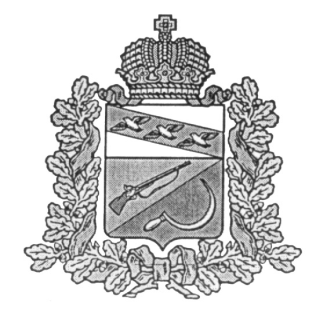 АДМИНИСТРАЦИЯЗАЩИТЕНСКОГО СЕЛЬСОВЕТАЩИГРОВСКОГО РАЙОНА КУРСКОЙ ОБЛАСТИР А С П О Р Я Ж Е Н И Е от «23» декабря 2022 г. № 23-рО состоянии антитеррористической защищенности мест проведенияНовогодних и Рождественских праздничных мероприятийв Защитенском сельсовете Щигровского района в 2022-2023 гг.В целях обеспечения должного правопорядка и безопасности в период Новогодних и Рождественских праздников в 2022-2023 гг:            1. Обеспечить реализацию контрольных мер по состоянию антитеррористической защиты объектов возможных террористических посягательств, а также осуществить комплекс предупредительно-профилактических мероприятий, направленных на обеспечение безопасности граждан по месту жительства, в культурных учреждениях, ФАПах, школах и других местах массового пребывания людей:         - при проведении мероприятий массового характера новогодних и рождественских мероприятий (новогодних елок) с соблюдением необходимых мер комплексной санитарной безопасности;          - совместно с сотрудниками органов внутренних дел, сотрудниками отдела надзорной деятельности проверить надлежащее состояние систем энергоснабжения, пожаротушения, водозаборов, готовность аварийных и пожарных запасных эвакуационных выходов объектов, обеспечить проверку чердачных, подвальных и служебных помещений административных зданий, на предмет возможности заложения взрывных устройств;         - организовать проведение с коллективами учреждений образования, культуры, здравоохранения профилактической работы по повышению бдительности по обнаружению предметов, подозрительных на содержание взрывчатых и пожароопасных веществ, а также взрывчатых устройств;         - разработать и утвердить график  дежурства работников администрации и культуры, графики представить в МКУ «ЕДДС Щигровского района Курской области»;          - ограничить возможность парковки частного автотранспорта в непосредственной близости к объектам возможных террористических посягательств (администрации, школы, дома культуры, объекты жизнеобеспечения населения);          - привести созданные в сельских поселениях внештатные формирования в «повышенную готовность» на период Новогодних и Рождественских праздников;          - категорически запретить использование всяких пиротехнических изделий в том числе «холодного огня» в зданиях и около зданий.	2. Обмен оперативной информацией осуществлять по телефону оперативных дежурных:УФСБ РФ по Курской области в Щигровском районе 4-11-56МО МВД  РФ «Щигровский» 4-22-02Администрация Щигровского района 4-16-38МКУ «ЕДДС Щигровского района Курской области» 112, 4-16-10.3. Контроль за исполнением настоящего распоряжения оставляю за собой.4. Распоряжение вступает в силу со дня его подписания.Глава Защитенского сельсовета Щигровского района                                                                    И.В. Агибалова